РЕПУБЛИКА СЕВЕРНА МАКЕДОНИЈАЈАВНО ОБВИНИТЕЛСТВО НА РЕПУБЛИКА СЕВЕРНА МАКЕДОНИЈА______________________________________________________________И З В Е Ш Т А ЈЗА ПРИМЕНА НА ПОСЕБНИ ИСТРАЖНИ МЕРКИ ВО 2019 ГОДИНА______________________________________________________________Скопје,  септември 2020 година				С  О  Д  Р  Ж  И  Н  А I. ВОВЕД............................. . . . . . . . . . . .........  . . ..............1II. ПОИМ И ВИДОВИ МЕРКИ . . . . . . . . . . . . . . . . . . . . . . . . . ........... . . ....... . . .........1III. СТАТИСТИЧКИ ПРЕГЛЕД.................... . . . . . . . . . . . . . . . ....................3III.1. Преглед и примена на посебните истражни мерки по вид и по кривично дело . . . . . . . . . . 4 IV. ЗАКЛУЧОК . ............................................... . . . . . . . . . . . . . . .10I. В О В Е Д	Јавното обвинителство како e единствен и самостоен државен орган што ги гони сторителите на кривичните дела и врши други работи утврдени со закон, функцијата  и поставеноста во правниот систем и неговата надлежност е заснована на чл.106 од Уставот на Република Северна Македонија, одредбите од Законот за јавно обвинителство и други закони по кои постапува.Согласно законот, Јавното обвинителство е организирано според принципите на хиерархија и субординација и тоа во три нивоа: основни јавни обвинителства, вишо јавни обвиннителства и Јавно обвинителство на Република Северна Македонија.Јавнообвинителската функција ја извршуваат јавните обвинители, така што основните јавни обвинителства постапуваат пред основните судови, вишите јавни обвинителства постапуваат пред апелационите судови и Јавното обвинителство на Република Северна Македонија постапува пред Врховниот суд на Република Северна Македонија.Во мрежата на јавните обвинителства функционира и Основното јавно обвинителство за гонење на организиран криминал и корупција во Скопје кое е надлежно за целата територија на Република Северна Македонија за кривични дела  определени со законот. Ова обвинителство постапува пред Одделението за организиран криминал и курупција при Основниот  кривичен суд Скопје.Современите облици на криминалот, а особено тешкиот и организираниот не може да се откријат и обезбедат докази без примена на посебни истражни мерки. Тие се определуваат само тогаш кога е веројатно дека со другите  доказни средства нема да биде возможно и доволно обезбедување податоци и докази неопходни за успешно водење на кривичната постапка.	Согласно чл.271 од ЗКП јавниот обвинител на Република Северна Македонија има обврска еднаш годишно да достави извештај до Собранието на Република Северна Македонија, за посебните истражни мерки што се побарани во претходната календарска година.II. ПОИМ И ВИДОВИ МЕРКИ	Со измените на Законот за кривичната постапка во 2004 година и подоцнежните измени воведени се дополнителни мерки за успешно водењето на истрагата - посебни истражни мерки за кривичните дела од организираниот криминал и други тешки кривични дела. Започнувањето на примената на посебните истражни мерки е од исклучително значење во борбата со организираниот криминал.	Посебните истражни мерки, по својата природа, претставуваат смислено нарушување на одредени човекови слободи и права загарантирани со Уставот и меѓународните документи, а  заради остварување на повисоки цели - заштита на општеството и граѓаните од тешки форми на криминал, ефикасна и успешна борба против него. Со посебните истражни мерки на органите на кривичниот прогон значително им се надминуваат или намалуваат потешкотиите при откривањето и гонењето на тешкиот криминал, но и активна улога уште во претходната постапка.	Од овие причини примената на ваквите мерки е прецизно регулирана во Законот за кривичната постапка како и во другите закони (Закон за следење на комуникациите ) и предвидена само во строго определени случаи кога е веројатно дека ќе се обезбедат податоци и докази неопходни за успешно водење на кривичната постапка, а кои на друг начин не можат да се соберат.	Посебните истражни мерки, нивниот вид и број е утврден со чл.252 од ЗКП, а тоа се:- следење и снимање на телефонски и другите електронски комуникации во постапка утврдена со посебен закон од член 252 ст.1 т.1;- следење и снимање во дом, затворен или заграден простор што му припаѓа на тој дом или деловен простор означен како приватен или во возило и влез во тие простории заради создавање на услови за следење на комуникации од член 252 ст.1 т.2;- тајно следење и снимање на лица и предмети со технички средства надвор од домот или деловен простор означен како приватен од член 252 ст.1 т.3;- таен увид и пребарување во компјутерски систем од член 252 ст.1 т.4;- автоматско, или на друг начин пребарување и споредување на личните податоци од чл.252 ст.1 т. 5;- увид во остварени телефонски и други електронски комуникации од член 252 ст.1 т.6;- симулиран откуп на предмети од член 252 ст.1 т.7;- симулирано давање и примање поткуп од член 252 ст.1 т.8;- контролирана испорака и превоз на лица и предмети од член 252 ст.1 т.9;- користење на лица со прикриен идентитет за следење и собирање на информации или податоци и инфилтрирање во организирани криминални групи од член 252 ст.1 т.10;- отворање симулирана банкарска сметка од член 252 ст.1 т.11;- симулирано регистрирање на правни лица или користење на постојни правни лица за собирање на податоци од член 252 ст.1 т.12.III. СТАТИСТИЧКИ ПРЕГЛЕД	Во основните јавни обвинителства во Република Северна Македонија во текот на 2019 година применети се посебни истражни мерки од чл.252 од ЗКП во вкупно 103 случаи против 338 лица со утврден идентитет, 17 лица со неутврден идентитет и 313 предмети на кривично дело. 	За компарација, во 2018 година во сите основни јавни обвинителства применети се посебни истражни мерки од чл.252 од ЗКП во вкупно 95 случаи против 317 со утврден идентитет и 551 предмети на кривично дело.	Доколку се изврши анализа на бројот на спроведени посебни истражни мерки во текот на 2019 година, со бројот на спроведени посебни истражни мерки во текот на 2018 година, може да се констатира дека во текот на 2019 година постои зголемување на бројот на спроведени посебни истражни мерки, во однос на 2018 и тоа од 95 случај на 103 случаи што значи зголемување од 8,4%. Исто така, бројот на лица со утврден идентитет против кои се применети мерките е зголемен од 317 лица во 2018 година на 338 лица во 2019 година, или од 6,6%. Во делот на мерките кои се применуваат према предмети постои значително намалување и тоа од 551 предмети на кривично дело во 2018 година на 313 предмети на кривично дело во 2019 година или 43%.	Треба да се напомене дека вкупниот статистички преглед на број на случаи и бројот на лица со утврден и со неутврден идентитет спрема кои се спроведени посебни истражни мерки не претставува прост збир на поединечните бројки кои ќе бидат изложени во прегледот на примената на посебните истражни мерки по вид и по кривично дело. Ваквата состојба е резултат на фактот дека најчесто во пракса не се применува посебна истражна мерка само по еден основ, односно во повеќето случаи се оди на комбинирање на повеќе видови на посебни истражни мерки.III.1. ПРЕГЛЕД НА ПРИМЕНА НА ПОСЕБНИТЕ ИСТРАЖНИ МЕРКИ ПО ВИД И ПО КРИВИЧНО ДЕЛО1. Mерка од член 252 ст.1 т.1 (Следење и снимање на телефонските и други електронски комуникации во постапка утврдена со посебен закон).- Оваа мерка е применета во вкупно 39 случаи, против 148 лица со утврден идентитет, и во 13 предмети во кои се применува мерката – телефонска линија која ја користи непознато лице во моментот на спроведување на мерката.- Во 18 случаи примената на мерката траела до 1 месец, во 2 случаи до 2 месеци, во 7 случаи до 3 месеци, во 3 случаи до 4 месеци, во 7 случаи до 6 месеци и во 2 случај до 9 месеци.- Како резултат на доказите прибавени од примената на посебните истражни мерки во 12 случаи  против 63 лица се донесени Наредби за спроведување на истражна постапка, по што за 2 лица Наредбата за спроведување на истражна постапка е отстапена на друго основно јавно обвинителство, за 3 лица е запрена истражната постапка бидејќи не се обезбедени доволно докази, за 3 лица истражната постапка е прекината, против 50 лица се поднесени обвинителни акти, во 3 случаи за 8 лица се донесени пресуди врз основа на спогодба по подигнато обвинение, против 96 лица постапката е запрена поради тоа што не биле обезбедени доволно докази или поради претек на времето за кое е определена мерката и за 27 лица мерката е во тек.	Во однос на 2018 година кога имало 43 случаи против 194 лица, во 2019 година постои намалување од 10% кај случаите и 23% кај опфатените лица со утврден идентитет. Видно е и намалување на времетраењето на примената на оваа мерка како и ефикасноста во однос на понатамошно процесоирање на случаите. Кривични дела- чл.123 ст.1 од КЗ (Убиство), во 1 случај.- чл.215 од КЗ (Неовластено производство и пуштање во промет наркотични дроги, психотропни супстанции и прекурзори), во 26 случаи.- чл.278 од КЗ (Криумчарење), во 1 случај.- чл.278-а од КЗ (Царинска измама), во 1 случај.- чл.353 од КЗ (Злоупотреба на службената положба и овластување) во 4 случаи.- чл.354 од КЗ (Проневера во службата), во 1 случај.- чл.357 од КЗ (Примање поткуп), во 1 случај.- чл.359 од КЗ и чл.273 од КЗ (Примање награда за противзаконито влијание и Перење на пари и други приноси од казниво дело), во 1 случај.- чл.394 од КЗ и чл.353 од КЗ (Злосторничко здружување и Злоупотреба на службената положба и овластување) во 1 случаи.- чл.394-а од КЗ и чл.394-б од КЗ (Терористичка организација), во 1 случај.- чл.396 од КЗ (Неовластено изработување, држење, посредување и тргување со оружје и распрскувачки материи), во 1 случај.-чл.418-в од КЗ (Организирање на група и поттикнување на извршување на делата трговија со луѓе, трговија со малолетно лице и криумчарење мигранти кон кое се приклучува кривичното дело од чл.418-б од КЗ), во 4 случаи.2. Мерка од член 252 ст.1 т.2 ( Следење и снимање во дом, затворен или заграден простор што му припаѓа на тој дом или деловен простор означен како приватен или во возило и влез во тие простории заради создавање на услови за следење на комуникации).- Оваа мерка е применета во вкупно 5 случаи, против 4 лица со утврден идентитет и опфатени се 1 предмет - објекти врз кои е применета мерката.- Во 1 случај примената на мерката траела до 1 месец, во 1 случај до 2 месеци и во 3 случаи до 4 месеци.- Против 3 лица  и 1 предмет во 4 случаи постапката е запрена поради тоа што не биле обезбедени доволно докази или поради претек на времето за кое е определена мерката, а за 1 случај предметот отстапен на надлежност на друго Основно јавно обвинителство.Примената на оваа мерка во 2019 година во однос на 2018 година кога е применета во 3 слуачи против 1 лице е зголемена за 66%.Кривични дела- чл.215 ст.1 од КЗ (Неовластено производство и пуштање во промет на наркотични дроги, психотропни супстанции и прекурзори), во 1 случај.- чл.278 од КЗ (Криумчарење), во 1 случај.- чл.278-а од КЗ (Царинска измама), во 1 случај.- чл.357 од КЗ (Примање награда за противзаконито влијание), во 2 случај.- чл.354 од КЗ (Проневера во службата), во 1 случај.чл.353 од КЗ (Злоупотреба на службената положба и овластување) во 1 случаи.3. Мерка од член 252 ст.1 т.3 ( Тајно следење и снимање на лица и предмети со технички средства надвор од домот или деловен простор означен како приватен ).- Оваа мерка е применета во вкупно 39 случаи против 156 лица со утврден идентитет и против 89 предмети врз кои се применувала мерката.- Во 13 случаи примената на мерката траела до 1 месец, во 6 случаи до 2 месеци, во 15 случаи до 3 месеци, во 2 случаи до 4 месеци и во 2 случаи до 6 месеци.- Како резултат на доказите прибавени од примената на посебните истражни мерки против 59 лица се донесени Наредби за спроведување на истражна постапка, по што за 20 лица Наредбата за спроведување на истражна постапка е отстапена на друго Основно јавно обвинителство, за 3 лица е запрена истражната постапка бидејќи не се обезбедени доволно докази, за 3 лица истражната постапка е прекината, против 47 лица се поднесени обвинителни акти, , против 58 лица постапката е запрена поради тоа што не биле обезбедени доволно докази или поради претек на времето за кое е определена мерката.Во однос на 2018 година  кога мерката била применета во 29 случаи против 97 лица и 45 предмети постои зголемување во 34% кај случаите и 60% кај лицата, но треба да се истакне намалувањето на времетраењето на мерката.Кривични дела- чл.123 ст.1 од КЗ (Убиство), во 1 случај.- чл.215 од КЗ (Неовластено производство, пуштање во промет наркотични дроги, психотропни супстанции и прекурзори), во 24 случаи.- чл.278 од КЗ (Криумчарење), во 1 случај.- чл.278-а од КЗ (Царинска измама), во 1 случај.- чл.353 од КЗ (Злоупотреба на службената положба и овластување кон кое се приклучува кривичното дело од чл.273 од КЗ), во 3 случаи.- чл.357 од КЗ (Примање поткуп), во 5 случаи.- чл.359 од КЗ и чл.273 од КЗ (Примање награда за противзаконито влијание), во 1 случај.- чл.394 од КЗ (Злосторничко здружување кон кое се приклучува кривичното дело од чл.353 од КЗ), во 1 случај.- чл.394-а од КЗ (Терористичка организација, кон кое се приклучуваат кривичното дело од чл.394-б ), во 1 случај.- чл.396 од КЗ (Неовластено изработување, држење, посредување и тргување со оружје и распрскувачки материи), во 1 случај.- чл.418-в од КЗ (Организирање на група и поттикнување на извршување на делата трговија со луѓе, трговија со малолетно лице и криумчарење мигранти кон кое се приклучува кривичното дело од чл.418-б од КЗ), во 4 случаи4. Мерката од член 252 ст.1 т.4 (Таен увид и пребарување во компјутерски систем), не била применета во ниту еден случај.Во 2018 година оваа мерка била применета во 1 случај против 4 лица за кривично дело Злоупотреба на службената положба од чл.353 а била запрена бидејќи не биле обезбедени докази. 5. Мерката од чл.252 т. 5 (Автоматско, или на друг начин, пребарување и споредување на лични податоци), не била применета во ниту еден случај.6. Мерка од член 252 ст.1 т.6 (Увид во остварени телефонски и други електронски комуникации),- Оваа мерка е применета во 38 случаи против 2 лица со утврден и 1 лице со неутврден идентитет како и против 221 предмети врз кои се применувала мерката.- Во сите 38 случаи примена на мерката траела до 1 месец.- Како резултат на доказите прибавени од примената на посебните истражни мерки биле донесени Наредби за спроведување истражна постапка против 46 физички лица и против 1 правно лице, за 1 лице е запрена истражната постапка бидејќи не се обезбедени доволно докази, за 8 лица е прекината истражната постапка, со 3 лица се склучени предлог спогодби во текот на истражната постапка, против 1 лице е поднесен Обвинителен предлог, против 29 лица се подигнати обвинителни акти, за 5 лица е донесена осудителна пресуда и за 134 предмети во 23 случаи мерката е запрена поради тоа што не биле обезбедени доволно докази или поради претек на времето за кое е определена мерката.Во 2018 година оваа мерка била применета во 40 случаи и против 446 предмети што значи дека во извештајната година има намалување од 25 во однос на случаите и 30% во однос на предметите.Кривични дела- чл.215 од КЗ (Неовластено производство и пуштање во промет наркотични дроги, психотропни супстанции и прекурзори), во 15 случаи. - чл.237 од КЗ (Разбојништво), во 1 случај.- чл.237 од КЗ (Разбојништво кон кое се приклучува кривичното дело од чл.247 од КЗ), во 1 случај.- чл.353 од КЗ (Злоупотреба на службената положба и овластување), во 1 случај.- чл.353 од КЗ (Злоупотреба на службената положба и овластување кон кое се приклучува кривичното дело од чл.357 од КЗ), во 1 случај.- чл.394 од КЗ (Злосторничко здружување кон кое се приклучува кривичното дело од чл.273 од КЗ), во 1 случај.- чл.394-а од КЗ (Терористичка организација, кон кое се приклучуваат кривичното дело од чл.394-б ), во 1 случај.- чл.418-б од КЗ (Криумчарење мигранти), во 10 случаи.- чл.418-в од КЗ (Организирање на група и поттикнување на извршување на делата трговија со луѓе, трговија со малолетно лице и криумчарење мигранти, кон кое се приврзува кривично дело 418-б), во 3 случаи.- чл.418-г од КЗ (Трговија со дете, кон кое се приврзува кривично дело 418-б), во 1 случаи.- чл.123 од КЗ ( Убиство) во 1 случај,-чл.278 од КЗ ( Криумчарење) во 1 случај -чл.193 од КЗ ( Прикажување порнографски материјал на дете) во 1 случај  7. Мерка од член 252 ст.1 т.7 (Симулиран откуп на предмети).- Оваа мерка применета е  во 10 случај против 12 лицa со утврден идентитет.- Во 3 случаи примената на мерката траела до 1 месец, во 6 случаи до 2 месеци, а во 1 случај до 3 месеци.- Како резултат на доказите прибавени од примената на посебните истражни мерки биле донесени Наредби за спроведување истражна постапка во 7 случаи против 9 лица, за 3 лица е запрена истражната постапка бидејќи не се обезбедени доволно докази, , против 7 лица се подигнати обвинителни акти и за 6 лица мерката е запрена поради тоа што не биле обезбедени доволно докази или поради претек на времето за кое е определена мерката.Во однос на 2018 година кога оваа мерка била применета во 1 случај против 1 лице во 2019 година има значително зголемување на примената на оваа мерка.Кривични дела- чл.215 ст.1 од КЗ (Неовластено производство и пуштање во промет наркотични дроги, психотропни супстанции и прекурзори), во 5 случаи.- чл.396 ст.3 од КЗ (Неовластено изработување, држење, посредување и тргување со оружје и распрскувачки материи), во 1 случај.8. Мерката од член 252 ст.1 т.8 ( Симулирано давање и примање поткуп ).- Оваа мерка е применета во вкупно 5 случаи против 4 лица со утврден идентитет и 2 лица со неутврден идентитет.- Во сите 5 случаи примената на мерката траела до 1 месец.- За 3 лица во 2 случаи  мерката е запрена поради тоа што не биле обезбедени доволно докази или поради претек на времето за кое била определена, а за 1 лице мерката не е вооппшто реализирана и предметот со сите претходно прибрани докази е препратен на надлежно постапување на друго основно јавно обвинителство, а во 2 случаи подигнати се обвинителни акти.Во однос на 2018 година кога мерката била применета во 9 случаи против 13 лица, во извештајната година има намалување за 44%.Кривични дела- чл.357 од КЗ (Примање поткуп), во 5 случаи.9. Мерката од член 252 ст.1 т.9 (Контролирана испорака и превоз на лица и предмети).- Оваа мерка е применета во вкупно 3 случаи против 3 лица со утврден идентитет и против 3 предмети на кривично дело.- Во сите 3 случаи примената на мерката траела до 1 месец.- Како резултат на доказите прибавени од примената на посебните истражни мерки биле донесени Наредби за спроведување истражна постапка во 1 случај против 1 лице, во 1 случај против 1 лице е подигнат обвинителен акт и во 1 случај за 1 лице мерката е запрена поради тоа што не биле обезбедени доволно докази или поради претек на времето за кое е определена мерката.Во 2018 година оваа мерка воопшто не била применета.Кривични дела- чл.215 ст.1 од КЗ (Неовластено производство и пуштање во промет наркотични дроги, психотропни супстанции и прекурзори), во 2 случаи- чл.258 од КЗ (Изнуда) 1 случај.10. Мерката од член 252 ст.1 т.10 (Користење на лица со прикриен идентитет за следење и собирање на информации или податоци и инфилтрирање во организирани криминални групи).- Оваа мерка е применета во вкупно 11 случаи против 33 лица со утврден идентитет. - Во 6 случаи примената на мерката траела до 2 месеци, во 4 случаи до 3 месеци, а во 1 случај до 6 месеци.- Како резултат на доказите прибавени од примената на оваа посебна истражна мерка биле донесени Наредби за спроведување на истражна постапка во 5 случаи против 23 лица, во 5 случаи за 6 лица е запрена истражната постапка бидејќи не се обезбедени доволно докази, против 17 лица се поднесени Обвинителни акти, за 1 лице е донесена осудителна пресуда, за 3 лица постапката е во тек, а за 12 лица мерката е запрена поради тоа што не биле обезбедени доволно докази или поради претек на времето за кое е определена мерката.Во однос на 2018 година кога оваа мерка била применета во 3 случаи против 27 лица, во 2019 година има значително зголемување во делот на случаите.Кривични дела- чл.215 од КЗ (Неовластено производство и пуштање во промет наркотични дроги, психотропни супстанции и прекурзори), во 9 случаи.- чл.396 ст.3 од КЗ (Неовластено изработување, држење, посредување и тргување со оружје и распрскувачки материи), во 1 случај.-чл.418-в од КЗ (Организирање на група и поттикнување на извршување на делата трговија со луѓе, трговија со малолетно лице и криумчарење мигранти, кон кое се приклучува кривично дело 418-б) , во 1 случај.11. Мерката од член 252 ст.1 т.11 (Отварање симулирана банкарска сметка), не била применета во ниту еден случај.12. Мерката од член 252 ст.1 т.12 (Симулирано регистрирање на правни лица или користење на постојни правни лица за собирање на податоци), не била применета во ниту еден случај.IV. ЗАКЛУЧОК	Со примена на посебните истражни мерки зголемена е ефикасноста на органите на кривичниот прогон во борбата  против организираниот криминал и корупција.	Забележително е дека примената на посебните истражни мерки во текот на 2019 година има благ тренд на зголемување во однос на 2018 година, но сепак се движи во рамките на просекот на минатите години.	 Карактеристично е дека во однос на 2018 година примената на овие мерки  во 2019 година била поефикасна, времетраењето на примената на мерките е намалено и  поголем број случаи завршиле со понатамошно процесирање, отварање на истрага и подигнување на обвинение.  	Ваквиот тренд е резултат, делумно на рестриктивната политика во примена на посебната истражна мерка од чл.251 ст.1 т.1 (Следење и снимање на телефонските и други електронски комуникациии) и мерката од чл.251 ст.1 т.3 (Тајно следење и снимање на лица и предмети со технички средства надвор од домот или деловен простор означен како приватен), заради заштита на основните човекови слободи и права, а особено правото на приватност. Мерките се применувани само во ситуации во кои не може со конвенционални методи да се прибават докази. 	Се забележува дека најголем број на случаи  во кои се применувале посебните истражни мерки се однесуваат на кривичните дела против здравјето на луѓето, односно неовластено производство и пуштање во промет на наркотични дроги, психотропни супстанци и прекурсори од чл.215 од КЗ во 27 случаи.	Видот на кривичните дела кои служеле како основа за примена на посебните истражни мерки укажува на тоа дека јавното обвинителство во текот на 2019 година, се соочи со предизвикот во борбата против организираниот криминал кој е поврзан и со нелегалната трговија со наркотици и со другите кривични дела на организиран криминал.	Детерминираноста на примената на посебните истражни мерки во борбата против организираниот криминал и корупција, произлегува од потребата за сузбивање на дејствијата во една претходна постапка и обезбедување квалитетни докази за кривичен прогон. Во спротивно борбата против овој тежок криминал би била неефикасна.	Потребата од овој вид на мерки за обезбедување на докази, се потврдува и со фактот што значителен број истраги во кои биле користени, завршиле со покренување обвинение и осудителни пресуди.								ЈАВЕН ОБВИНИТЕЛ						                                      НА РЕПУБЛИКА СЕВЕРНА МАКЕДОНИЈА								                 Љубомир Јовески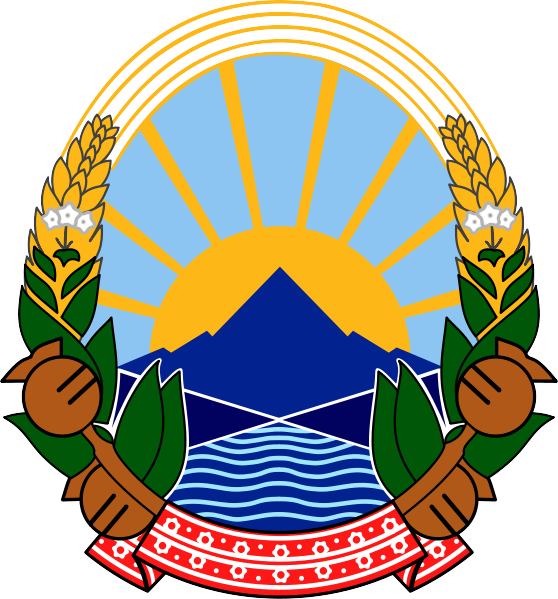 